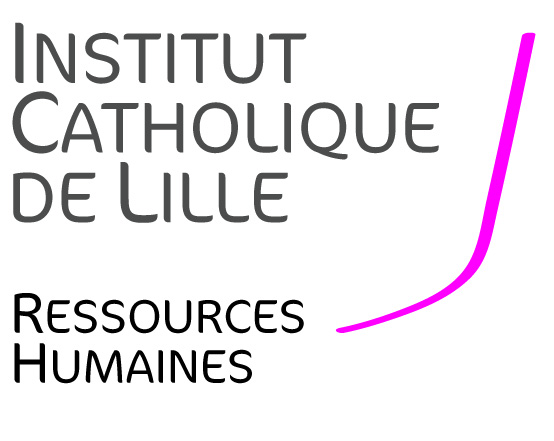 En CDI, à temps complet, dès que possible,A LA FACULTE DE GESTION, ECONOMIE ET SCIENCES--------------------------------------ContexteLa Faculté de Gestion, Economie et Sciences (FGES) recrute un(e) Enseignant-Chercheur en Ecologie, en CDI, dans le cadre d’un remplacement, à pourvoir dès que possible.Elle offre 7 licences, 8 masters et des licences professionnelles en sciences, gestion, comptabilité et économie, des classes CUPGE en double cursus. Elle accueille chaque année 2000 étudiants. L’accompagnement des étudiants (pédagogie active, vie étudiante, développement personnel et professionnalisation) et l’internationalisation s’inscrivent dans la mission plus large de l’Université de former des professionnels capables de s’adapter, d’innover et de devenir des citoyens acteurs et responsables. La diffusion de la culture scientifique et l’ouverture vers les milieux socio-économiques est aussi une priorité à travers l’enseignement, la recherche et les études. L'Université Catholique de Lille, riche de ses 32 000 étudiants, est une université pluridisciplinaire avec cinq Facultés (Droit ; Lettres et Sciences Humaines ; Médecine et Maïeutique ; Gestion, Economie & Sciences ; Théologie), 20 Écoles et Instituts dont des écoles médicales et paramédicales, sociales, de cadres du tertiaire, un Groupe Hospitalier, et en tout, près de 50 équipes de recherche regroupant 650 enseignant chercheurs.L’unité de recherche de la FGES est consacrée à la ville intelligente et durable définie de manière large, avec un axe de recherche en écologie urbaine. Elle regroupe une trentaine de membres. Deux chaires de recherche y sont adossées.Le candidat ou la candidate assurera des cours de biologie en licence et en master, en français et/ou en anglais. Une très bonne maîtrise de l’anglais est essentielle. Une expérience d’enseignement sera particulièrement appréciée. Le/la candidat(e) retenu(e) pourra mener ses propres recherches en veillant à s’inscrire dans les thématiques de recherche et le développement de l’unité de recherche de la FGES. Le/la candidat(e) retenu(e) devra démontrer une solide expérience en recherche (avec au minimum deux publications ayant un impact factor reconnu dans le domaine sur les quatre dernières années), une Habilitation à Diriger des Recherches (ou être sur le point de l’obtenir) peut être un plus. Missions  Activités d’enseignement et de suivi des étudiants: Assurer des enseignements en biologie (dans le domaine notamment de l’écologie, la botanique, la zoologie, l’éthologie) : cours, TD, séminaires et conférences en français et/ou en anglais. Une très bonne maîtrise de l’anglais est essentielle.Assurer l’ensemble des obligations afférentes à l’enseignement, telles que les corrections d’épreuves écrites et /ou orales, de contrôle continu et d’examen, la préparation des supports d’intervention et leur mise à disposition sur le centre de ressources pédagogiques.Assurer l’encadrement de mémoires auprès des étudiants de master et/ou de projets étudiants. Recherche : La personne retenue devra pouvoir s’inscrire en écologie (idéalement urbaine), participer au projet en cours de l’équipe Ecologie et Biodiversité, répondre à des appels à projets recherche, participer au rayonnement de l’unité SSC. La personne retenue sera invitée à développer des travaux en coopération, voire en interdisciplinarité, avec les autres membres de l’unité de recherche.Elle publiera dans des revues nationales et internationales.Compétences et qualités requisesLes compétences et qualités suivantes sont requises :Être titulaire d’un doctorat en écologie, idéalement dans le champ de la biodiversité urbaineBiologie animale.Un volet « comportementaliste » en entomologie serait un plusAnalyser les données et valoriser les résultats par des publications scientifiques ou de vulgarisation. Très bonne maîtrise du français et de l’anglaisCapacité à prendre en compte un environnement et à le faire évoluer.Capacité à travailler en équipe pluridisciplinaire.Disponibilité, sens de l’engagement et des responsabilités.Sens du relationnel.Dossier de candidatureLes dossiers de candidatures seront constitués des éléments suivants :- Une lettre de motivation en français ou en anglais, incluant une description des projets de recherches en cours;- Un CV détaillé comprenant une liste de publications avec leurs DOI; - Titre et date de la soutenance ; rapport de thèse ;- Trois travaux de recherche dont deux au moins doivent avoir été publiés sur les 4 dernières années - Les coordonnées complètes de deux personnes pouvant être contactées afin de fournir une lettre de référence.Les dossiers de candidature sont à adresser sous la forme d’un document pdf unique aux deux adresses suivantes : carine.ledoux@univ-catholille.fr  et fges.recrutement@univ-catholille.fr. La date limite de dépôt des dossiers est le 1er novembre 2021. Les auditions auront lieu en novembre (la date précise sera communiquée ultérieurement). Pour toute information complémentaire ou pour toute question relative à votre candidature, merci d’envoyer votre demande à fges.recrutement@univ-catholille.fr en indiquant le numéro de référence ECOLOGIE21.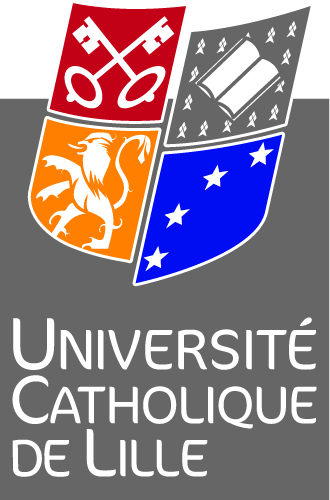 